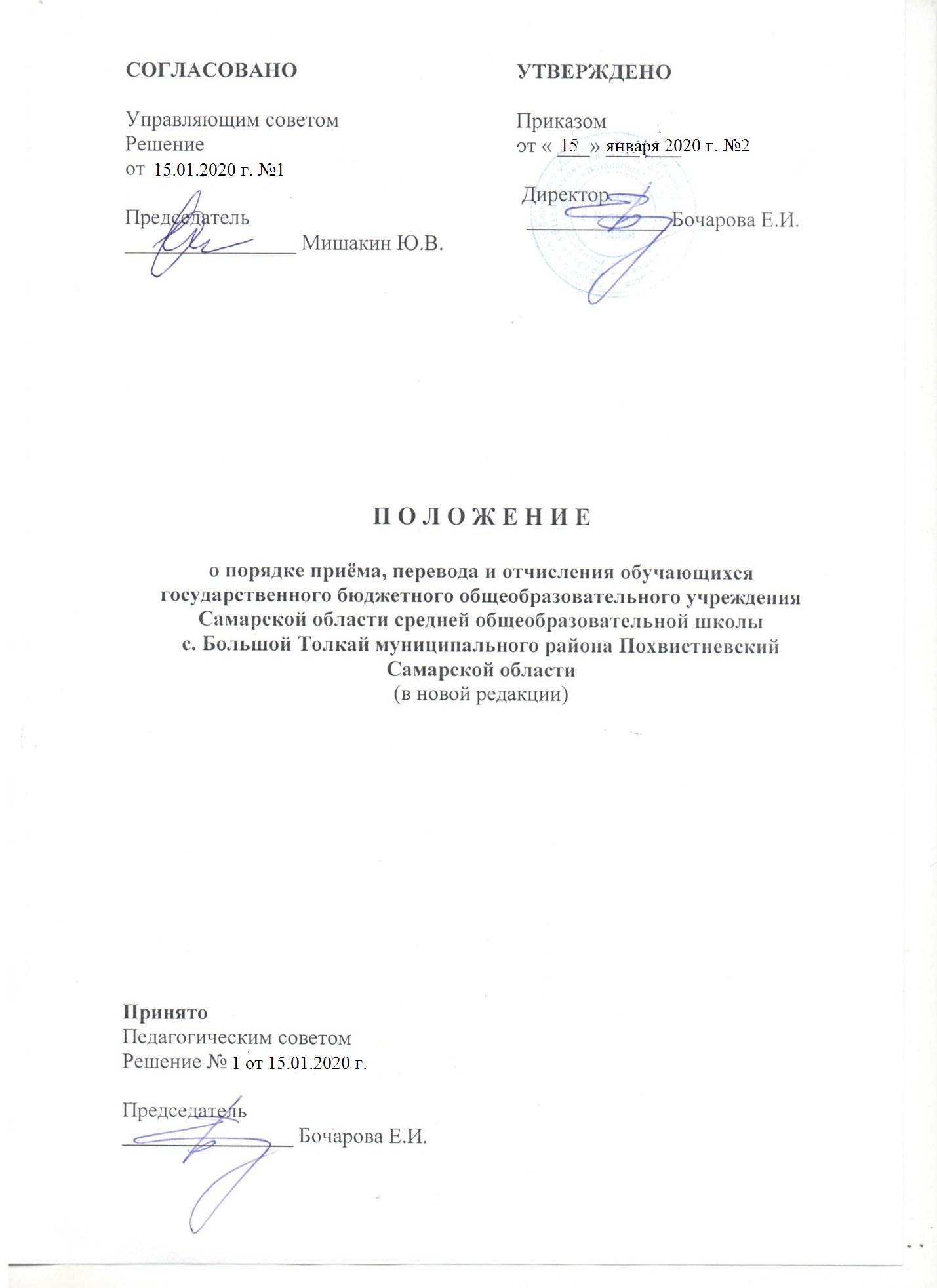 П О Л О Ж Е Н И Ео порядке приёма, перевода и отчисления обучающихсягосударственного бюджетного общеобразовательного учрежденияСамарской области средней общеобразовательной школы с. Большой Толкай муниципального района Похвистневский Самарской области(в новой редакции)ПринятоПедагогическим советомРешение № 1 от 15.01.2020 г.Председатель________________ Е.И.БочароваОбщие положения1.1. Положение о порядке приёма, перевода и отчисления обучающихся государственного бюджетного общеобразовательного учреждения Самарской области средней общеобразовательной школы с. Большой Толкай муниципального района Похвистневский Самарской области (далее – Учреждение, Положение) разработано на основании Федерального закона от 29.12.2012 г. № 273-ФЗ «Об образовании в Российской Федерации», Федерального Закона «Об основных гарантиях прав ребёнка в Российской Федерации» от 24.07.1998г. № 124-ФЗ, Федерального закона Российской Федерации от 27.07.2010 № 210–ФЗ «Об организации предоставления государственных и муниципальных услуг», приказа Министерства образования и науки РФ от 22 января 2014г. №32 «Об утверждении Порядка приёма граждан на обучение по образовательным программам начального общего, основного общего и среднего общего образования», приказа Министерства образования и науки РФ от 08 апреля 2014 г. №293 «Об утверждении Порядка приёма на обучение по образовательным программам дошкольного образования», приказа министерства образования и науки Самарской области от 16.04.2015 № 126-од «Об утверждении Административного регламента предоставления министерством образования и науки Самарской области государственной услуги «Предоставление начального общего, основного общего, среднего общего образования по основным общеобразовательным программам», Приказа Министерства образования и науки Самарской области от 11 июня 2015г. N 201-од "Об утверждении Административного регламента предоставления министерством образования и науки Самарской области государственной услуги "Предоставление дошкольного образования по основной общеобразовательной программе, а также присмотр и уход", уставом Учреждения, иными нормативными правовыми актами. 1.2. Порядок приёма граждан в образовательные учреждения закрепляются в настоящем Положении.1.3. При приёме в учреждение не допускается ограничения по полу, расе, национальности, языку, происхождению, месту жительства, отношению к религии, принадлежности к общественным организациям, состоянию здоровья, социальному положению. 1.4. В соответствии с действующим законодательством Российской Федерации регистрация по месту пребывания или по месту жительства или отсутствие таковой не может служить основанием ограничения прав и свобод граждан Российской Федерации, предусмотренных Конституцией Российской Федерации.Для граждан Российской Федерации при реализации конституционного права на образование, в том числе права на приём в образовательное учреждение, не имеет юридического значения факт наличия или отсутствия регистрации по месту пребывания или месту жительства в пределах Российской Федерации на территории, где находится избранное родителями (законными представителями) детей образовательное учреждение.1.5. Приём граждан в Учреждение на условиях внесения родителями (законными представителями) благотворительного взноса в денежной или иной форме запрещается. 1.6. Учреждение обеспечивает приём граждан, имеющих право на получение общего образования и проживающих на территории, закреплённой за образовательным учреждением в соответствии с Постановлением Администрации муниципального района Похвистневский.Граждане, проживающие на закреплённой за Учреждением территории, имеющие право на получение общего образования, являются закреплёнными лицами. В случае отказа в предоставлении места в Учреждении родители (законные представители) для решения вопроса об устройстве ребёнка в другое учреждение обращаются в Северо–Восточное управление министерства образования и науки Самарской области.Приём закреплённых лиц в Учреждении осуществляется без вступительных испытаний (процедур отбора). 1.7. Приём на обучение в Учреждение, проводится на принципах равных условий приёма для всех поступающих, за исключением лиц, которым в соответствии с Федеральным законом «Об образовании в Российской Федерации» предоставлены особые права (преимущества) при приёме на обучение.1.8. В соответствии с Федеральным законом от 02.12.2019 № 411-ФЗ «О внесении изменений в статью 54 Семейного кодекса Российской Федерации и статью 67 Федерального закона «Об образовании в Российской Федерации»: проживающие в одной семье и имеющие общее место жительства дети имеют право преимущественного приема на обучение по основным общеобразовательным программам дошкольного образования и начального общего образования в государственные и муниципальные образовательные организации, в которых обучаются их братья и (или) сестры.1.9. При приёме ребёнка в Учреждение последнее обязано ознакомить ребёнка и (или) его родителей (законных представителей) со своим Уставом, с лицензией на осуществление образовательной деятельности, со свидетельством о государственной аккредитации, с образовательными программами и другими документами, регламентирующими организацию и осуществление образовательной деятельности, права и обязанности обучающихся. 	Факт ознакомления родителей  (законных представителей)  ребёнка, в том числе через информационные системы общего пользования, с лицензией на осуществление образовательной деятельности, свидетельством о государственной аккредитации Учреждения, Уставом Учреждения фиксируется в заявлении о приёме и заверяется личной подписью родителей (законных представителей) ребёнка.Подписью родителей (законных представителей) ребёнка фиксируется также согласие на обработку их персональных данных и персональных данных ребёнка в порядке, установленном законодательством Российской Федерации (приложение 1). 1.10. Взаимоотношения между Учреждением и родителями (законными представителями) обучающихся регулируются Уставом Учреждения, локальными нормативными актами Учреждения, действующим законодательством и договором, заключенным между родителями (законными представителями) обучающихся и Учреждением, включающим в себя взаимные права, обязанности и ответственность сторон, возникающие в процессе обучения, воспитания и общения. Договор заключается при зачислении ребёнка в Учреждение. 1.11. В части оказания платных образовательных услуг взаимоотношения Учреждения и родителей (законных представителей) регламентируются договором об оказании платных образовательных услуг. 1.12. Основанием для отказа в приёме в Учреждение являются:предоставление неполного пакета документов;наличие в оригиналах и копиях предоставленных заявителем документах исправлений;отказ заявителя дать согласие на обработку своих персональных данных и персональных данных ребёнка;наличие ранее зарегистрированного заявления о зачислении в Учреждение на Портале государственных услуг;посещение ребёнком Учреждения;отсутствие свободных мест в Учреждении;возраст ребёнка менее 6 лет 6 месяцев или более 8 лет в случае отсутствия разрешения Северо–Восточного управления министерства образования и науки Самарской области при приёме детей в первый класс;наличие у ребёнка медицинских противопоказаний к освоению общеобразовательных программ соответствующего уровня и направленности.2. Порядок приёма на обучение по образовательным программам дошкольного образования	2.1. В структурное подразделение «Детский сад Алёнушка» Учреждения (далее - СП детский сад), в структурное подразделение, реализующее общеобразовательные программы дошкольного образования могут приниматься дети в возрасте от 1 года 6 месяцев до завершения освоения основной общеобразовательной программы дошкольного образования, определяемой соответствующим федеральным государственным образовательным стандартом, и поступления в первый класс общеобразовательной организации.2.2. Для регистрации ребёнка при постановке на учёт в АСУ РСО предъявляются следующие документы:заявление о постановке на учёт (приложение 1);документ, удостоверяющий личность родителя (законного представителя);свидетельство о рождении ребёнка или документа, подтверждающего родство заявителя (или законность представления прав ребенка) (при отсутствии соответствующие сведения могут быть запрошены в порядке межведомственного взаимодействия);документ, подтверждающий право (льготу) родителям (законным представителям) на внеочередное или первоочередное предоставление места в Учреждение в соответствии с действующим федеральным и региональным законодательством (при наличии);справка врачебной комиссии для постановки на учёт в группы оздоровительной направленности (при наличии);заключение психолого-медико-педагогической комиссии для постановки на учёт в группы компенсирующей и комбинированной направленности (для детей с ограниченными возможностями здоровья) (при наличии).Заявление о постановке на учёт может быть направлено заявителем в форме электронного документа с использованием информационно-телекоммуникационных сетей общего пользования через Единый портал государственных услуг и Региональный портал государственных услуг в сети Интернет, с последующим предоставлением оригиналов документов в Учреждение. Заявление о постановке на учёт может быть принято при личном приёме заявителя.2.3. Приём заявлений о постановке детей на учёт осуществляется в течение года.Рассмотрение заявления и предоставленных документов о постановке на учёт осуществляется в течение одного рабочего дня с момента личного обращения заявителя.2.4. Комплектование детей и выдача направлений на зачисление ребёнка в детский сад осуществляется:в период распределения на новый учебный год - с 15 мая до 31 августа текущего года;в период дополнительного распределения - при наличии свободных мест в Учреждение с 1 сентября по 14 мая. 2.5. Решение о зачислении (отказе в зачислении) получателя государственной услуги в Учреждение принимается руководителем Учреждения в течение 3 рабочих дней с момента приёма полного пакета документов.2.6. Для зачисления в СП детский сад предъявляются следующие документы:1) заявление о зачислении в Учреждение, по форме, определяемой Учреждением самостоятельно. Заявление о зачислении в Учреждение может быть направлено заявителем в форме электронного документа с использованием информационно-телекоммуникационных сетей общего пользования через Единый портал государственных услуг в сети Интернет, почтовым сообщением в Учреждение с уведомлением о вручении с последующим предоставлением в Учреждение оригиналов документов.2) направление для зачисления ребёнка в СП детский сад (далее - Направление), выданное в результате автоматизированного распределения в АСУ РСО;3) оригинал и копия свидетельства о рождении ребёнка или документа, подтверждающего родство заявителя (или законность представления прав ребенка) (при отсутствии соответствующие сведения могут быть запрошены в порядке межведомственного взаимодействия;4) документ, удостоверяющий личность заявителя:паспорт гражданина Российской Федерации или документ, его заменяющий - для граждан Российской Федерации;паспорт иностранного гражданина либо иной документ, установленный федеральным законом или признаваемый в соответствии с международным договором Российской Федерации в качестве документа, удостоверяющего личность иностранного гражданина в Российской Федерации, - для иностранных граждан;документ, подтверждающий родство заявителя (или законность представления прав ребенка) - для родителей (законные представители) детей, являющихся иностранными гражданами или лицами без гражданства;документ, выданный иностранным государством и признаваемый в соответствии с международным договором Российской Федераций в качестве документа, удостоверяющего личность лица без гражданства, разрешение на временное проживание, вид на жительство, а также иные документы, предусмотренные федеральным законом или признаваемые в соответствии с международным договором Российской Федерации в качестве документа, удостоверяющего личность лица без гражданства в Российской Федерации, - для лиц без гражданства;5) документ, подтверждающий право (льготу) родителям (законным представителям) на внеочередное или первоочередное предоставление места в Учреждение в соответствии с действующим федеральным и региональным законодательством (при наличии);6) медицинское заключение;7) справка врачебной комиссии для постановки на учёт в группы оздоровительной направленности (при наличии);8) заключение психолого-медико-педагогической комиссии для постановки на учёт в группы компенсирующей и комбинированной направленности (для детей с ограниченными возможностями здоровья) (при наличии).Зачисление ребёнка в Учреждение по итогам комплектования осуществляется не позднее 31 августа текущего года. 2.7.Право внеочередного приёма в СП детский сад имеют:	1) дети граждан, подвергшихся воздействию радиации вследствие чернобыльской катастрофы: граждане, получившие или перенесшие лучевую болезнь и другие заболевания, связанные с радиационным воздействием вследствие чернобыльской катастрофы или с работами по ликвидации последствий катастрофы на Чернобыльской АЭС, инвалиды вследствие чернобыльской катастрофы;	2) дети граждан, подвергшихся воздействию радиации следствии аварии в 1957 году на производственном объединении «Маяк» и сбросов радиоактивных отходов в реку Теча;3) дети прокуроров;	4) дети судей;5) дети военнослужащих и сотрудников органов внутренних дел, Государственной противопожарной службы, уголовно-исполнительной системы, непосредственно участвовавших в борьбе с терроризмом на территории Республики Дагестан и погибших (пропавших без вести), умерших, ставших инвалидами в связи с выполнением служебных обязанностей;6) дети погибших (пропавших без вести), умерших, ставших инвалидами сотрудников и военнослужащих специальных сил по обнаружению и пресечению деятельности террористических организаций и групп, их лидеров и лиц, участвующих в организации и осуществлении террористических акций на территории Северо-Кавказского региона Российской Федерации, а также сотрудников и военнослужащих Объединённой группировки войск (сил) по проведению контртеррористических операций на территории Северо-Кавказского региона:проходящих службу (военную службу) в воинских частях, учреждениях и подразделениях Вооруженных сил Российской Федерации, других войск, воинских формирований и органов, а также в органах внутренних дел Российской Федерации, учреждениях, органах и подразделениях уголовно-исполнительной системы, Государственной противопожарной службы Министерства Российской Федерации по делам гражданской обороны, чрезвычайным ситуациям и  ликвидации последствий стихийных бедствий, органах по контролю за оборотом наркотических средств и психотропных веществ, дислоцированных на постоянной основе на территории Республики Дагестан, Республики Ингушетия и Чеченской Республики;командированных в воинские части и органы, указанные в абзаце втором подпункта 6 настоящего пункта;направленных в Республику Дагестан, Республику Ингушетия и Чеченскую Республику в составе воинских частей, воинских формирований, подразделений, групп и органов (в том числе для выполнения задач по обустройству воинских частей и органов, дислоцированных на территориях указанных республик);участвующих в контртеррористических операциях и обеспечивающих правопорядок и общественную безопасность на административной границе с Чеченской Республикой в составе воинских частей, воинских формирований, подразделений, групп и органов по перечням, определяемым соответствующими федеральными органами исполнительной власти;проходящих службу (военную службу) в воинских частях и органах, дислоцированных на постоянной основе на территории Кабардино-Балкарской Республики, Карачаево-Черкесской Республики и Республики Северная Осетия - Алания;командированных в воинские части и органы, указанные в абзаце шестом подпункта 6 пункта 2.5;направленных в Кабардино-Балкарскую Республику, Карачаево-Черкесскую Республику и Республику Северная Осетия - Алания в составе воинских частей, воинских формирований, подразделений, групп и органов (в том числе для выполнения задач по обустройству воинских частей и органов, дислоцированных на территориях указанных республик);7) дети сотрудников Следственного комитета Российской Федерации;8) дети погибших (пропавших без вести), умерших, ставших инвалидами военнослужащих и сотрудников федеральных органов исполнительной власти, участвующих в выполнении задач по обеспечению безопасности и защите граждан Российской Федерации, проживающих на территориях Южной Осетии и Абхазии.Право внеочередного приёма в СП детский сад предоставляется в течение года по мере поступления от родителей (законных представителей) документов, подтверждающих соответствующее право.2.8. Право первоочередного приёма в СП детский сад имеют:дети-инвалиды;дети, один из родителей которых является инвалидом;дети из многодетных семей;дети военнослужащих по месту жительства их семей;5) дети сотрудника полиции; дети сотрудника полиции, погибшего (умершего) вследствие увечья или иного повреждения здоровья, полученных в связи с выполнением служебных обязанностей; дети сотрудника полиции, умершего вследствие заболевания, полученного в период прохождения службы в полиции; дети гражданина Российской Федерации, уволенного со службы в полиции вследствие увечья или иного повреждения здоровья, полученных в связи с выполнением служебных обязанностей и исключивших возможность дальнейшего прохождения службы в полиции; дети гражданина Российской Федерации, умершего в течение одного года после увольнения со службы в полиции вследствие увечья или иного повреждения здоровья, полученных в связи с выполнением служебных обязанностей, либо вследствие заболевания, полученного в период прохождения службы в полиции, исключивших возможность дальнейшего прохождения службы в полиции; дети, находящиеся (находившиеся) на иждивении сотрудника полиции, гражданина Российской Федерации, указанных в пунктах 1 - 5 части 6 статьи 46 Федерального закона от 07.02.2011 N 3-ФЗ "О полиции";6) дети сотрудников органов внутренних дел, дети сотрудников органов внутренних дел, погибших (умерших) вследствие увечья или иного повреждения здоровья, полученных в связи с выполнением служебных обязанностей; дети сотрудников органов внутренних дел, дети граждан Российской Федерации, уволенных со службы вследствие увечья или иного повреждения здоровья, полученных в связи с выполнением служебных обязанностей и исключивших возможность дальнейшего прохождения службы; дети граждан Российской Федерации, умерших в течение одного года после увольнения со службы вследствие увечья или иного повреждения здоровья, полученных в связи с выполнением служебных обязанностей, либо вследствие заболевания, полученного в период прохождения службы, исключивших возможность дальнейшего прохождения службы; дети, находящиеся (находившиеся) на иждивении сотрудника органов внутренних дел, гражданина Российской Федерации, указанных в настоящем абзаце;7) дети сотрудников и военнослужащих федеральной противопожарной службы; дети сотрудников федеральной противопожарной службы, погибших (умерших) вследствие увечья или иного повреждения здоровья, полученных в связи с выполнением служебных обязанностей; дети сотрудника федеральной противопожарной службы, умершего вследствие заболевания, полученного в период прохождения службы; дети граждан Российской Федерации (сотрудников), уволенных с федеральной противопожарной службы вследствие увечья или иного повреждения здоровья, полученных в связи с выполнением служебных обязанностей и исключивших возможность дальнейшего прохождения службы; дети граждан Российской Федерации (сотрудников), умерших в течение одного года после увольнения со службы вследствие увечья или иного повреждения здоровья, полученных в связи с выполнением служебных обязанностей, либо вследствие заболевания, полученного в период прохождения службы, исключивших возможность дальнейшего прохождения службы; дети, находящиеся (находившиеся) на иждивении сотрудника федеральной противопожарной службы, гражданина Российской Федерации, указанных в настоящем абзаце.Первоочередной приём в СП детский сад ведётся в период комплектования СП детского сада воспитанниками и при наличии вакантных мест в СП детском саду.Право приёма в СП детский сад не позднее месячного срока с момента обращения имеют:	1) дети граждан, уволенных с военной службы.	Право приёма в СП детский сад в течение трёх месяцев со дня обращения имеют:	2) дети сотрудников органов по контролю за оборотом наркотических средств и психотропных веществ.Для подтверждения права на внеочередной и первоочередной приём детей в СП детский сад родители (законные представители) детей представляют соответствующие документы.2.9. После принятия решения о зачислении в СП детский сад и приёма полного пакета документов, указанных в пункте 2.7 настоящего Положения, в течение 3 рабочих дней руководитель Учреждения заключает договор об образовании и договор по присмотру и уходу (далее - Договор) с родителями (законными представителями) ребёнка.2.10. Руководитель Учреждения издаёт приказ о зачислении ребёнка в Учреждение в течение трёх рабочих дней после заключения Договора. Приказ о зачислении ребёнка в Учреждение в трёхдневный срок после издания размещается на информационном стенде Учреждения и на официальном сайте Учреждения в сети Интернет.	2.11. Сроки освоения образовательной программы дошкольного образования - от 2 месяцев до 8 лет (при наличии условий, в зависимости от возраста детей, их индивидуальных особенностей и потребностей, а также вида (направленности) группы, в которой данная программа реализуется).Приём в СП детский сад детей с ограниченными возможностями здоровья и определение периода их пребывания в нём осуществляется при наличии условий для коррекционной работы только с согласия родителей (законных представителей) по заключению психолого-медико-педагогической комиссии.2.12. Приём родителей (законных представителей) по вопросу комплектования СП детского сада воспитанниками осуществляется директором Учреждения по понедельникам с 14.00 до 17.00.2.13. Количество групп в СП детский сад определяется, исходя из предельной наполняемости в соответствии с санитарно-эпидемиологическими правилами и нормативами:1) количество детей в группах общеразвивающей направленности определяется исходя из расчёта площади групповой (игровой) комнаты – для групп раннего возраста (до 3- лет) не менее 2,5 метров квадратных на ребёнка и для дошкольного возраста (от 3 до 7 лет) – не менее 2,0 метров квадратных на одного ребёнка, фактически находящегося в группе;2) в группах компенсирующей направленности для детей до 3 лет и старше 3 лет соответственно количество детей не должно превышать:для детей с тяжёлыми нарушениями речи – 6 -10 детей;для детей с фонетико – фонематическими нарушениями речи в возрасте старше 3 лет - 12 детей;для детей с задержкой психического развития – 6 и 10 детей;для детей с умственной отсталостью лёгкой степени – 6 и 10 детей;для детей с иными ограниченными возможностями здоровья – 10 и 15 детей.Допускается организовывать разновозрастные (смешанные) группы детей компенсирующей направленности с учётом возможности организации в них режима дня, соответствующего анатомо – физиологическим особенностям каждой возрастной группы.3) в группах комбинированной направленности:до 3 лет – не более 10 детей, в том числе не более 3 детей с ограниченными возможностями здоровья;старше 3 лет – не более 17 детей, в том числе не более 5 детей с задержкой психического развития.	2.14. Зачисление детей в СП детский сад оформляется приказом Учреждения о приёме лица на обучение в Учреждение в течение трёх рабочих дней после заключения договора о предоставлении образовательных услуг, присмотру и уходу и на основании документов указанных в пункте 2.4 раздела 2 настоящего Положения.После издания приказа о приёме лица на обучение, воспитанник снимается с учёта детей, нуждающихся в предоставлении места в Учреждении, в порядке предоставления государственной и муниципальной услуги по заявлению родителей (законных представителей) ребёнка (приложение 3).2.15. За воспитанником в СП детском саде сохраняется место в случае:болезни ребёнка;прохождения им санаторно-курортного лечения;карантина Учреждения;отпусков родителей (законных представителей) ребёнка по их заявлению;пребывания в другом образовательном учреждении на основании заключения психолого-медико-педагогической комиссии или медицинского заключения в группе оздоровительной и компенсирующей направленности;иных случаях в соответствии с действующим законодательством по заявлению родителей (законных представителей).3.Порядок приёма на обучение по общеобразовательным программам начального, основного, среднего общего образования3.1. С целью проведения организованного приёма граждан в первый класс Учреждение размещает на информационном стенде, официальном сайте в сети "Интернет", средствах массовой информации (в том числе электронных) информацию о:количестве вакантных мест в первых классах;наличии свободных мест для приёма детей, не проживающих на закреплённой территории, не позднее 1 июля.3.2. Приём граждан в Учреждение осуществляется по личному заявлению родителя (законного представителя) ребёнка (приложение 4) при предъявлении оригинала документа, удостоверяющего личность родителя (законного представителя), либо оригинала документа, удостоверяющего личность иностранного гражданина и лица без гражданства в Российской Федерации в соответствии со статьей 10 Федерального закона от 25 июля 2002 г. N 115-ФЗ "О правовом положении иностранных граждан в Российской Федерации".Учреждение может осуществлять приём указанного заявления в форме электронного документа с использованием информационно-телекоммуникационных сетей общего пользования через Портал государственных услуг с последующим предоставлением в Учреждение оригиналов документов, необходимых для предоставления государственной услуги. В заявлении родителями (законными представителями) ребёнка указываются следующие сведения:а) фамилия, имя, отчество (при наличии) ребенка;б) дата и место рождения ребенка;в) фамилия, имя, отчество (при наличии) родителей (законных представителей) ребенка;г) адрес места жительства ребёнка, его родителей (законных представителей);д) контактные телефоны родителей (законных представителей) ребенка.Примерная форма заявления размещается Учреждением на информационном стенде и (или) на официальном сайте Учреждения в сети "Интернет".3.3. Для приёма в Учреждение:родители (законные представители) детей, проживающих на закреплённой территории, для зачисления ребёнка в первый класс дополнительно предъявляют оригинал свидетельства о рождении ребёнка или документ, подтверждающий родство заявителя, свидетельство о регистрации ребёнка по месту жительства или по месту пребывания на закреплённой территории или документ, содержащий сведения о регистрации ребёнка по месту жительства или по месту пребывания на закреплённой территории;родители (законные представители) детей, не проживающих на закрепленной территории, дополнительно предъявляют свидетельство о рождении ребёнка.Родители (законные представители) детей, являющихся иностранными гражданами или лицами без гражданства, дополнительно предъявляют документ, подтверждающий родство заявителя (или законность представления прав ребёнка), и документ, подтверждающий право заявителя на пребывание в Российской Федерации.Иностранные граждане и лица без гражданства все документы представляют на русском языке или вместе с заверенным в установленном порядке переводом на русский язык.Копии предъявляемых при приеме документов хранятся в Учреждении на время обучения ребёнка.3.4. Родители (законные представители) детей имеют право по своему усмотрению представлять другие документы.3.5. При приёме в Учреждение для получения среднего общего образования представляется аттестат об основном общем образовании установленного образца.3.6. Требование предоставления других документов в качестве основания для приема детей в Учреждение не допускается.3.7. Факт ознакомления родителей (законных представителей) ребёнка с лицензией на осуществление образовательной деятельности, свидетельством о государственной аккредитации Учреждения, уставом Учреждения фиксируется в заявлении о приёме и заверяется личной подписью родителей (законных представителей) ребёнка.Подписью родителей (законных представителей) ребёнка фиксируется также согласие на обработку их персональных данных и персональных данных ребёнка в порядке, установленном законодательством Российской Федерации (приложение 1).3.8. В первый класс принимаются дети, достигшие к началу учебного года возраста 6 лет 6 месяцев при отсутствии противопоказаний по состоянию здоровья, но не позже достижения ими возраста 8 лет. По заявлению родителей (законных представителей) детей Северо–Восточное управление министерства образования и науки Самарской области вправе разрешить приём детей для обучения в более раннем или в более позднем возрасте. 3.9. Приём заявлений в первый класс для закреплённых лиц начинается не позднее 1 февраля и завершается не позднее 30 июня текущего года.Зачисление воспитанников СП детского сада Учреждения в первый класс Учреждения осуществляется в порядке перевода на основании приказа Учреждения не позднее 1 февраля и завершается не позднее 30 июня текущего года.Для детей, не проживающих на закреплённой территории, приём заявлений в первый класс начинается с 1 июля текущего года до момента заполнения свободных мест, но не позднее 5 сентября текущего года.Учреждение, в случае завершения приёма в первый класс всех детей, зарегистрированных на закреплённой территории, вправе осуществлять приём детей, не зарегистрированных на закреплённой территории, ранее 1 июля. 3.10. Зачисление в Учреждение оформляется приказом Учреждения в течение 7 рабочих дней после приёма документов.3.11. Для удобства родителей (законных представителей) детей Учреждение устанавливает график приёма документов в зависимости от адреса регистрации по месту жительства (пребывания).3.12. При приёме на свободные места детей, не проживающих на закреплённой территории, преимущественным правом обладают дети граждан, имеющих право на первоочередное предоставление места в Учреждение в соответствии с законодательством Российской Федерации и нормативными правовыми актами субъектов Российской Федерации.3.13. Дети с ограниченными возможностями здоровья принимаются на обучение по адаптированной основной общеобразовательной программе только с согласия их родителей (законных представителей) и на основании рекомендаций психолого-медико-педагогической комиссии.3.14. На уровень основного общего образования принимаются все учащиеся Учреждения, освоившие программу предыдущего уровня, а также учащиеся, поступившие в Учреждение в порядке перевода из других образовательных организаций. 3.15. Перевод учащегося в следующий класс осуществляется по решению педагогического совета Учреждения посредством издания приказа руководителя Учреждения о переводе учащихся. 3.16. Ha уровень среднего общего образования принимаются все учащиеся в Учреждении, освоившие программу основного общего образования, а также учащиеся, поступившие в порядке перевода из других образовательных организаций. 3.17. Зачисление на обучение на уровень среднего общего образования производится по заявлению родителей (законных представителей) учащихся, завершивших обучение на уровне основного общего образования.3.18. Требование обязательности общего образования применительно к конкретному учащемуся сохраняет силу до достижения им возраста восемнадцати лет, если соответствующее образование не было получено учащимся ранее.3.19. Документы, представленные родителями (законными представителями) детей, регистрируются в журнале приема заявлений. После регистрации заявления родителям (законным представителям) детей выдается расписка в получении документов, содержащая информацию о регистрационном номере заявления о приёме ребёнка в Учреждение, о перечне представленных документов (приложение 5). Расписка заверяется подписью должностного лица Учреждения, ответственного за приём документов, и печатью Учреждения.3.20. Приказы Учреждения о приёме детей на обучение размещаются на информационном стенде Учреждения в день их издания.3.21. На каждого ребёнка, зачисленного в Учреждение, заводится личное дело, в котором хранятся все сданные документы.4. Порядок перевода учащегося4.1. В случае перевода совершеннолетнего учащегося по его инициативе или несовершеннолетнего учащегося по инициативе его родителей (законных представителей) совершеннолетний учащийся или родители (законные представители) несовершеннолетнего учащегося: осуществляют выбор принимающей образовательной организации;обращаются в выбранную образовательную организацию с запросом о наличии свободных мест, в том числе с использованием сети Интернет;при отсутствии свободных мест в выбранной образовательной организации обращаются в Северо–Восточное управление министерства образования и науки Самарской области для определения принимающей организации из числа государственных образовательных учреждений;обращаются в Учреждение с заявлением об отчислении учащегося в связи с переводом в принимающую образовательную организацию. Заявление о переводе может быть направлено в форме электронного документа с использованием сети Интернет.4.2. В заявлении совершеннолетнего учащегося или родителей (законных представителей) несовершеннолетнего учащегося об отчислении в порядке перевода в принимающую организацию указываются:а) фамилия, имя, отчество (при наличии) учащегося;б) дата рождения;в) класс и профиль обучения (при наличии);г) наименование принимающей образовательной организации. В случае переезда в другую местность указывается только населённый пункт, субъект Российской Федерации.4.3. На основании заявления совершеннолетнего учащегося или родителей (законных представителей) несовершеннолетнего учащегося об отчислении в порядке перевода Учреждение в трёхдневный срок издаёт приказ об отчислении учащегося в порядке перевода с указанием принимающей организации.4.4. При отчислении несовершеннолетнего обучающегося в связи с переводом в другую образовательную организацию родителям (законным представителям) несовершеннолетнего обучающегося выдаются следующие документы, которые они обязаны представить в принимающую образовательную организацию:личное дело обучающегося;медицинская карта обучающегося;выписка из классного журнала с текущими отметками и результатами промежуточной аттестации, заверенные подписью директора Учреждения и, скреплённые печатью Учреждения.Вышеуказанные документы предоставляются вместе с заявлением о зачислении учащегося в принимающую образовательную организацию в порядке перевода из Учреждения и предъявлением оригинала документа, удостоверяющего личность совершеннолетнего учащегося или родителя (законного представителя) несовершеннолетнего учащегося.4.5. Требование предоставления других документов в качестве основания для зачисления учащегося в принимающую образовательную организацию в связи с переводом из Учреждения не допускается.5. Порядок прекращения образовательных отношений	4.1. Образовательные отношения прекращаются в связи с отчислением обучающегося из Учреждения:а) в связи с получением образования (завершением обучения);	б) досрочно:	по инициативе обучающегося или родителей (законных представителей) несовершеннолетнего обучающегося, в том числе в случае перевода обучающегося для продолжения освоения образовательной программы в другую образовательную организацию, осуществляющую образовательную деятельность;на основании заключения психолого-медико-педагогической комиссии или медицинского заключения о состоянии здоровья ребёнка, препятствующего его дальнейшему пребыванию в Учреждении или являющегося опасным для его собственного здоровья и (или) здоровья окружающих обучающихся при условии его дальнейшего пребывания в Учреждении;	по инициативе Учреждения в случае применения к обучающемуся, достигшего возраста пятнадцати лет, отчисления как меры дисциплинарного взыскания;	по обстоятельствам, не зависящим от воли обучающегося или родителей (законных представителей) несовершеннолетнего обучающегося и Учреждения, в том числе в случае ликвидации Учреждения;по согласию родителей (законных представителей) несовершеннолетнего учащегося, комиссии по делам несовершеннолетних и защите их прав и органа местного самоуправления учащийся, достигший возраста пятнадцати лет, может оставить Учреждение до получения общего образования.Комиссия по делам несовершеннолетних и защите их прав совместно с родителями (законными представителями) несовершеннолетнего учащегося, оставившего Учреждение до получения основного общего образования, и органом местного самоуправления в месячный срок принимают меры, обеспечивающие трудоустройство этого несовершеннолетнего и продолжения освоения им общеобразовательной программы основного и среднего общего образования по иной форме обучения.Досрочное прекращение образовательных отношений по инициативе обучающегося или родителей (законных представителей) несовершеннолетнего обучающегося не влечёт за собой возникновение каких-либо дополнительных, в том числе материальных, обязательств указанного обучающегося перед Учреждением.5.3. По решению Педагогического совета Учреждения за неисполнение или нарушение устава Учреждения, правил внутреннего распорядка, правил проживания в интернатах и иных локальных нормативных актов по вопросам организации и осуществления образовательной деятельности к учащимся могут быть применены меры дисциплинарного взыскания - замечание, выговор, отчисление из Учреждения.5.4. Меры дисциплинарного взыскания не применяются к обучающимся по образовательным программам дошкольного, начального общего образования, а также к обучающимся с ограниченными возможностями здоровья (с задержкой психического развития и различными формами умственной отсталости).5.5. Не допускается применение мер дисциплинарного взыскания к учащимся во время их болезни, каникул.5.6. При выборе меры дисциплинарного взыскания Учреждение должно учитывать тяжесть дисциплинарного проступка, причины и обстоятельства, при которых он совершен, предыдущее поведение учащегося, его психофизическое и эмоциональное состояние, а также мнение советов учащихся, советов родителей.5.7. По решению Педагогического совета Учреждения за неоднократное совершение дисциплинарных проступков, предусмотренных пунктом 5.4 настоящего раздела, допускается применение отчисления несовершеннолетнего учащегося, достигшего возраста пятнадцати лет из Учреждения как меры дисциплинарного взыскания.Отчисление несовершеннолетнего учащегося применяется, если иные меры дисциплинарного взыскания и меры педагогического воздействия не дали результата и дальнейшее его пребывание в Учреждении оказывает отрицательное влияние на других учащихся, нарушает их права и права работников Учреждения, а также нормальное функционирование Учреждения.5.8. Педагогический совет вправе рассмотреть вопрос об отчислении учащегося из Учреждения в случае отсутствия без уважительных причин на заседании Педагогического совета Учреждения учащегося, его родителей (законных представителей), извещённых надлежащим образом о дате и времени заседания.5.9. Решение об отчислении учащегося, достигшего возраста пятнадцати лет и не получившего основного общего образования, как мера дисциплинарного взыскания принимается с учётом мнения его родителей (законных представителей) и с согласия комиссии по делам несовершеннолетних и защите их прав. Решение об отчислении детей - сирот, детей, оставшихся без попечения родителей принимается с согласия комиссии по делам несовершеннолетних и защите их прав и органа опеки и попечительства.5.10. Учреждение незамедлительно обязано проинформировать об отчислении несовершеннолетнего учащегося в качестве меры дисциплинарного взыскания орган местного самоуправления, осуществляющий управление в сфере образования, Северо–Восточное управление министерства образования и науки Самарской области.Орган местного самоуправления, осуществляющий управление в сфере образования, и родители (законные представители) несовершеннолетнего учащегося, отчисленного из Учреждения, не позднее чем в месячный срок принимают меры, обеспечивающие получение несовершеннолетним учащимся общего образования.5.11. Учащийся, родители (законные представители) несовершеннолетнего учащегося вправе обжаловать в комиссию по урегулированию споров между участниками образовательных отношений меры дисциплинарного взыскания.5.12. Основанием для прекращения образовательных отношений является приказ об отчислении обучающегося из Учреждения.5.13. Права и обязанности учащегося, предусмотренные законодательством об образовании, уставом и локальными нормативными актами Учреждения прекращаются с даты его отчисления из Учреждения.5.14. При досрочном прекращении образовательных отношений Учреждение в трёхдневный срок после издания приказа об отчислении учащегося выдаёт учащемуся, отчисленному из Учреждения, справку об обучении или о периоде обучения по установленному Учреждением образцу.5.15. При прекращении образовательных отношений Учреждение в трёхдневный срок после издания приказа об отчислении учащегося выдаёт лицу, отчисленному из Учреждения, - личное дело учащегося, медицинскую карту учащегося, ведомости успеваемости (табель успеваемости) с четвертными оценками, выписку текущих оценок по всем предметам учебного план, заверенные подписью директора Учреждения и, скреплённые печатью Учреждения (в случае отчисления в течение учебного года).Приложение 1Согласие
на обработку персональных данныхЯ, ________________________________________________________________,                           (ФИО заявителя)паспорт _____________ выдан _______________________________________,        (серия, номер)             (когда и кем выдан)адрес регистрации: ________________________________________________,даю свое согласие на обработку в ___________________________________                                         (наименование ОО)________________________________________________________________________________________________________________________________________моих  персональных данных, относящихся исключительно к перечисленнымниже  категориям  персональных  данных: фамилия, имя, отчество; пол;дата  рождения;  тип  документа,  удостоверяющего  личность;  данныедокумента,  удостоверяющего  личность;  гражданство, тип документа иданные  документа,  подтверждающий родство заявителя (или законностьпредставления  прав  ребенка),  данные о месте регистрации, данные оместе   пребывания,  номер  мобильного  (сотового)  телефона,  адресэлектронной  почты  (e-mail),  тип  документа  и  данные  документа,подтверждающие  право  на вне/первоочередное  предоставление места вобразовательном   учреждении  (организации),  реализующим   основныеобщеобразовательные программы ______________________________________                                         (иные данные)____________________________________________________________________персональных данных моего ребенка __________________________________                                               (ФИО)____________________________________________________________________относящихся    исключительно   к   перечисленным   ниже   категориямперсональных  данных:  фамилия,  имя,  отчество; пол; дата рождения;тип  документа,  удостоверяющего личность ребенка; данные документа,удостоверяющего   личность   ребенка;   гражданство   ребенка,   типдокумента,  данные о месте регистрации ребенка (индекс, наименованиемуниципального  образования/городского  округа, района, улицы, номердома,   квартиры),   данные  о  месте  пребывания  ребенка  (индекс,наименование  муниципального  образования/городского округа, района,улицы,   номер   дома,   квартиры),   тип  и  реквизиты   документа,подтверждающего наличие ограничений по здоровью,________________________________________________________________________________________________________________________________________                          (иные данные)Я  даю  согласие  на  использование   моих   персональных  данных  иперсональных  данных  моего  ребенка  исключительно в целях передачиданных  в информационную  систему  министерства  образования и наукиСамарской    области    "Автоматизированная    система    управлениярегиональной  системой образования", обеспечивающую прием заявлений,постановку   на   учет  и  распределение   детей  в  образовательныеорганизации   Самарской   области,  а  также   хранение   данных  наэлектронных носителях.Настоящее  согласие предоставляется мной на осуществление действий вотношении  моих  персональных  данных и  персональных  данных  моегоребенка,  которые  необходимы для достижения  указанных выше  целей,включая   (без  ограничения)   сбор,   систематизацию,   накопление,хранение, уточнение (обновление, изменение), использование, передачутретьим  лицам  для  осуществления  действий  по обмену  информацией(органу  исполнительной  власти,  осуществляющему полномочия в сфереобразования   в   Самарской   области,  в   Российской   Федерации),обезличивание,    блокирование    персональных   данных,   а   такжеосуществление   любых  иных  действий,  предусмотренных  действующимзаконодательством РФ.Я проинформирован (на), что ________________________________________                                       (наименование ОО)гарантирует обработку моих персональных данных и персональных данныхмоего  ребенка в соответствии с действующим законодательством РФ какнеавтоматизированным, так и автоматизированным способами.Данное согласие действует до достижения целей обработки персональныхданных или в течение срока хранения информации.Данное  согласие   может  быть  отозвано  в  любой  момент  по моемуписьменному заявлению.Я  подтверждаю, что, давая такое согласие, я действую по собственнойволе и в своих интересах."____" ___________ 20___г. ______________ / ___________________ /                             Подпись        Расшифровка подписиПриложение 2
Заявление
о постановке на учёт (в очередь) для поступления ребёнка в государственное бюджетное общеобразовательное учреждение Самарской области                                         с. Большой Толкай муниципального района Похвистневский Самарской области	(ГБОУ СОШ  с. Большой Толкай)	                              Куда: ________________________________                                       Наименование организации                                    ________________________________                                    ________________________________                              Кому: ________________________________                                       Ф.И.О. должностного лица                                    ________________________________                                    ________________________________1. Сведения о ребёнке:1.1. Фамилия: ______________________________________________________1.2. Имя: __________________________________________________________1.3. Отчество (при наличии): _______________________________________1.4. Дата рождения: ________________________________________________1.5. Сведения   о  свидетельстве  о  рождении  или  ином  документе,удостоверяющем личность ребёнка:1.5 1. Наименование документа: _____________________________________1.5.2. Серия: ________________________ Номер: ______________________1.5.3. Место регистрации документа: ____________________________________________________________________________________________________1.6. Сведения об адресе места жительства/пребывания ребенка: ___________________________________________________________________________   наименование и реквизиты документа, подтверждающего указанные                              сведения2. Сведения о заявителе:2.1. Фамилия: ______________________________________________________2.2. Имя: __________________________________________________________2.3. Отчество (при наличии): _______________________________________2.4. Сведения  об  основном   документе,   удостоверяющем   личностьзаявителя2.4.1. Тип документа: ______________________________________________2.4.2. Серия: ____________________ Номер: __________________________2.4.3. Кем и где выдан: ________________________________________________________________________________________________________________2.4.4. Дата выдачи:_________________________________________________2.4.5. Статус заявителя:родитель:___________________________________________________________                           Отец/Метьуполномоченный представитель несовершеннолетнего: ______________________________________________________________________________________                 Опекун/Законный представитель/Лицо, действующее от имени законного представителяДокумент,   подтверждающий   родство   заявителя   (или   законностьпредставления прав ребенка): _______________________________________3. Способ информирования заявителя (указать не менее двух):3.1. Почта (с указанием индекса): ______________________________________________________________________________________________________3.2 Телефонный звонок (номер телефона): ____________________________3.3. Электронная почта (E-mail): ___________________________________3.4. Служба текстовых сообщений (sms) (номер телефона): ________________________________________________________________________________3.5. Я проинформирован (на) о том, что Учреждение не несет ответственности за  неполучение  извещений  заявителем  в  случае   непредоставления заявителем  сведений об  изменении адреса (почтового, электронного),номера телефона заявителя, за действия третьей стороны, не зависящие от Учреждения.4. Право  на  вне/первоочередное  предоставление места для ребенка вОО (льгота, подтверждается документом)4.1. внеочередное ______________________________________________________________________________________________________________________      основание для предоставления, наименование и реквизиты                 подтверждающих документов4.2 первоочередное _____________________________________________________________________________________________________________________      основание для предоставления, наименование и реквизиты                 подтверждающих документовЯ согласен (на), что в случае неподтверждения наличия льготы ребенокбудет возвращен в очередь как не имеющий льготы.5. Предпочтения Заявителя5.1. Предпочитаемые Учреждения (указать не более 5):____________________________________________________________________________________________________________________________________________________________________________________________________________Предлагать места в ближайших Учреждений:5.2. Предпочитаемая дата предоставления места для ребенка в :1 сентября 20____г.5.3. В  случае  отсутствия  постоянного  места,  прошу  предоставитьвременное место:6. Вид группы для детей с ограниченными возможностями здоровья:________________________________________________________________________________________________________________________________________ Наименование группы, основание для предоставления, наименование и                реквизиты подтверждающих документов7. Режим пребывания: ___________________________________________________________________________________________________________________  Полный день/Кратковременное пребывание/Круглосуточное пребывание8. Программа: ______________________________________________________                                Наименование9. Иные сведения и документы: ____________________________________________________________________________________________________________________________________________________________________________________10. С  Уставом  Учреждения,  лицензией  на  осуществление образовательной деятельности,  с образовательными программами и другими документами, регламентирующими   организацию   и  осуществление   образовательной деятельности, права и обязанности воспитанников ознакомлен (на).11. Дата и время подачи заявления: _________________________________12. Подпись заявителя: ___________________ / _______________________                                                 Ф.И О. заявителяПриложение 3Заявление
о снятии с учёта ребёнка для поступления в государственное бюджетное общеобразовательное учреждение Самарской области с. Большой Толкай муниципального района Похвистневский Самарской области	(ГБОУ СОШ с. Большой Толкай)	                              Куда: ________________________________                                       Наименование организации/                                             органа власти                                    ________________________________                                    ________________________________                              Кому: ________________________________                                       Ф.И.О. должностного лица                                    ________________________________                                    ________________________________Прошу  снять моего ребенка с учета для поступления в государственнуюобразовательную       организацию,       реализующую        основнуюобщеобразовательную   программу  дошкольного  образования  в связи с(указать причину):с ____________________ (указать дату).Сведения о ребенке:Фамилия: ___________________________________________________________Имя: _______________________________________________________________Отчество (при наличии): ____________________________________________Дата рождения: _____________________________________________________Сведения   о   свидетельстве   о  рождении   или   ином   документе,удостоверяющем личность ребенка: серия __________, N _______________N обращения в АСУ РСО: _______-___/_________________Дата _______________Подпись родителя: _____________________ / __________________________                                                ФИО заявителяПриложение 4
Заявление
о приёме в  государственное бюджетное общеобразовательное учреждение Самарской области с. Большой Толкай муниципального района Похвистневский Самарской области(ГБОУ СОШ с. Большой Толкай)Куда:______________________________           наименование Учреждения_________________________________________________________________________________________________________Кому:______________________________Ф.И.О. должностного лица___________________________________1. Сведения о ребенке:1.1. Фамилия:_______________________________________________________1.2. Имя:___________________________________________________________1.3. Отчество (при наличии):________________________________________1.4. Дата и место рождения:_________________________________________1.5. Сведения  о  свидетельстве  о  рождении  или  ином   документе,удостоверяющем личность ребенка:1.5.1. Наименование документа:______________________________________1.5.2. Серия:________________________ Номер:________________________1.6. Адрес места жительства:____________________________________________________________________________________________________________1.7. Сведения  об  адресе регистрации по месту жительства/пребыванияребенка:________________________________________________________________________________________________________________________________  наименование и реквизиты документа, подтверждающего указанные                             сведения1.8. Сведения об аттестате об основном общем образовании (при приемев ОО для получения среднего образования):______________________________________________________________________________________________2. Сведения о заявителе:2.1. Фамилия:_______________________________________________________2.2. Имя:___________________________________________________________2.3. Отчество (при наличии):________________________________________2.4. Сведения  об  основном   документе,   удостоверяющем   личностьзаявителя:2.4.1. Тип документа:_______________________________________________2.4.2. Серия:________________________ Номер:________________________2.4.3. Кем и где выдан:_________________________________________________________________________________________________________________2.4.4. Дата выдачи:_________________________________________________2.5. Статус заявителя:2.5.1. Мать:____________________________________________________       Отец:____________________________________________________2.5.2. уполномоченный представитель несовершеннолетнего:________________________________________________________________________________ Опекун/Законный представитель/Лицо, действующее от имени законного                         представителяДокумент,   подтверждающий   родство   заявителя   (или   законностьпредставления прав ребенка):____________________________________________________________________________________________________________2.6. Документ,  подтверждающий  право  заявителя  на  пребывание   вРоссийской Федерации____________________________________________________________________________________________________________________  (предъявляют родители (законные представители) детей, являющихсяиностранными гражданами или лицами без гражданства)2.7. Адрес места жительства родителей (законных представителей):____________________________________________________________________________________________________________________________________________3. Способ информирования заявителя (указать не менее двух):3.1. Почта (с указанием индекса):_______________________________________________________________________________________________________3.2. Контактные телефоны родителей (законных представителей):___________________________________________________________________________3.3. Электронная почта (E-mail):____________________________________3.4. Я  проинформирован(на)  о том, что ОО не несет ответственностиза  неполучение  извещений  заявителем  в  случае   непредоставлениязаявителем  сведений  об изменении адреса (почтового, электронного),номера телефона заявителя, за действия третьей стороны, не зависящиеот ОО.4. Право  на  вне/первоочередное  предоставление места для ребенка вОО (льгота, подтверждается документом)4.1. внеочередное_______________________________________________________________________________________________________________________       основание для предоставления, наименование и реквизиты                      подтверждающих документов4.2. первоочередное_____________________________________________________________________________________________________________________     основание для предоставления, наименование и реквизиты                    подтверждающих документовЯ  согласен(на), что в случае неподтверждения наличия льготы ребенокбудет рассматриваться при зачислении как не имеющий льготы.5. Образовательная программа:5.1. общеобразовательная____________________________________________5.2. адаптированная основная общеобразовательная программа______________________________________________________________________________Я,  руководствуясь ч. 3 ст. 55 Федерального закона "Об образовании вРоссийской Федерации" и на основании рекомендаций____________________________________________________________________(наименование психолого-медико-педагогической комиссии)от "___"____________20___ г. N ________________ даю свое согласие наобучение    моего     ребенка     по     адаптированной     основнойобщеобразовательной программе.6. Иные сведения и документы:_______________________________________________________________________________________________________________________________________________________________________________7. С  уставом  ОО,  лицензией  на   осуществление   образовательнойдеятельности,  свидетельством  о  государственной  аккредитации,   собразовательными      программами      и     другими     документамирегламентирующими  организацию   и   осуществление   образовательнойдеятельности, права и обязанности обучающихся ознакомлен (на).8. Дата и время подачи заявления:___________________________________Подпись заявителя: _________________/___________________________                                          Ф.И.О. заявителяПриложение 5Расписка в получении документов при приёме заявления в ГБОУ СОШ с. Большой Толкай	от гр. (Ф.И.О.) ________________________________________________в отношении ребёнка (Ф.И.О.) ________________________________________регистрационный номер _____________________________________________Приняты следующие документы для зачисления:МП«____»_____________20__г. _________________/_______________________/                                                           Подпись                             Расшифровка подписиСОГЛАСОВАНО:Управляющим советомРешениеот 15.01.2020 г. № 1Председатель________________Ю.В.Мишакин        УТВЕРЖДЕНО:        Приказом         от 15.01.2020 г. № 2         Директор          _____________ Е.И.Бочарова ПервичноеУточнение сведенийУточнение сведенийУточнение сведенийДаНетДаНетНаименование документовДа/нетЗаявление о приёмеКопия свидетельства о рождении ребёнкаКопия документа, удостоверяющего личность родителя (законного представителя)Копия свидетельства о регистрации ребёнка по месту жительства или по месту пребывания на закреплённой территории или документ, содержащий сведения о регистрации ребёнка по месту жительства или по месту пребывания на закреплённой территорииКопия документа, подтверждающего родство заявителя с ребёнкомКопия документа, удостоверяющего личность иностранного гражданина и лица без гражданстваКопия документа, подтверждающего право заявителя на пребывание в Российской ФедерацииКопии документов, подтверждающих право на внеочередной/первоочередной приёмОригинал заключения психолого-медико-педагогической комиссииИные документы